Таблица результатов кубка города по волейболу 2023г. (Женщины)Таблица результатов кубка города по волейболу 2023г.(Мужчины)Группа АГруппа ВГруппа СГруппа DПолуфиналы:Огнеборец – Ермак 0:2 (23:25; 26:28)Факел – МУПЭС 0:2 (19:25; 13:25)Матч за 3 место:Факел – Огнеборец 2:0 (25:23; 25:23)Финал:МУПЭС – Ермак 2:0 (25:15; 25:19)№Команда1234ПобедыПартииМячиОчкиМесто1Адреналин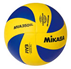 2:032:032:0336:0150:86912Энергия0:202:032:0324:2134:120623ДМТ0:200:201:2101:682:162144Волна0:200:202:1212:5146:14423№Команда123ПобедыПартииМячиОчкиМесто1МУПЭС2:032:0324:0100:78(1,282)612Отдел полиции0:202:1212:3101:107223ДГЭТ0:201:2101:499:11513№Команда123ПобедыПартииМячиОчкиМесто1ДТЛТ0:202:0312:274:73322Факел2:032:0324:0100:35(2,857)613Металлург0:200:2000:434:10003№Команда123ПобедыПартииМячиОчкиМесто1Энергия0:201:2101:4104:102132Ермак2:032:0324:0100:66(1,515)613Мираж2:120:2012:373:10922№Команда1234ПобедыПартииМячиОчкиМесто1Огнеборец2:032:032:1236:1158:119(1,327)812ДМТ0:202:032:0(т)324:2136:87623Агротехникум0:200:200:2000:6103:150044Удача1:210:2(т)02:0313:4107:14843